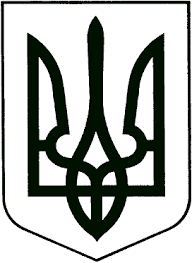 УКРАЇНАЖИТОМИРСЬКА ОБЛАСТЬНОВОГРАД-ВОЛИНСЬКА МІСЬКА РАДАРІШЕННЯдванадцята   сесія                                                                      сьомого скликаннявід   20.04.2017    № 277 Про           присвоєння       звання „Почесний                 громадянин міста Новограда – Волинського ” Соломіну Е. О., Наумець Л.Д.       Керуючись статтею 25 Закону України „Про місцеве самоврядування в Україні“, враховуючи рішення міської ради від 23.11.12 № 328     „Про нову редакцію Положень про звання „Почесний громадянин міста Новограда-Волинського“ та про відзнаку міста Новограда-Волинського орден „Звягель“  зі змінами, рішення комісії з питань нагородження  відзнакою міста Новограда-Волинського орден „Звягель“, присвоєння звання „Почесний громадянин міста Новограда - Волинського“ (протокол №1 від 21.03.17),  міська радаВИРІШИЛА: 1. Присвоїти  звання „Почесний громадянин міста Новограда – Волинського”:1.1. Соломіну Едуарду Олексійовичу – лікарю урологу Новоград-Волинського міськрайонного  територіального медичного об’єднання, Заслуженому лікарю України, ветерану праці за багаторічну сумлінну працю, вагомий особистий внесок у розвиток міста (створення музею лікарні), активну участь у житті територіальної громади та з нагоди Міжнародного свята літератури і мистецтв „Лесині джерела“.1.2. Наумець Ліні Дмитрівні – активному громадському діячу, краєзнавцю, автору книги „Новоград-Волинський. Персоналії“ за багаторічну сумлінну працю, вагомий особистий внесок у культурний розвиток міста, активну участь у житті територіальної громади та з нагоди Міжнародного свята літератури і мистецтв „Лесині джерела“ .       2. Начальнику відділу кадрів міської ради Колесник Ж.О. забезпечити виготовлення нагородних документів та їх урочисте вручення.      3. Контроль за виконанням цього рішення покласти на секретаря міської ради Пономаренко О.А. та керуючого справами виконавчого комітету міської ради Ружицького Д.А.Міський голова                                                                             В.Л.Весельський